UniGames Escape Hunt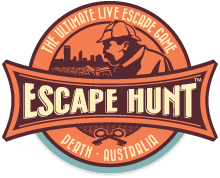 Thursday 1 October (study week)5:00 – 9:30PMName___________________________________________________Student Number___________________________________________________Contact Number___________________________________________________Emergency Contact___________________________________________________Emergency Contact Number___________________________________________________By signing this form and waiver I exempt and release the University of Western Australia, the UniGames society, the UWA Guild of Undergraduates, and all their representatives from any liability or responsibility for personal injury, property damage, and wrongful death associated with the activities of these organisations on 27/05/15.Sign _______________________________________________________Gatekeeper (Sign when attendee has paid $25)___________________________________________________UniGames Escape HuntThursday 1 October (study week)5:00 – 9:30PMName___________________________________________________Student Number___________________________________________________Contact Number___________________________________________________Emergency Contact___________________________________________________Emergency Contact Number___________________________________________________By signing this form and waiver I exempt and release the University of Western Australia, the UniGames society, the UWA Guild of Undergraduates, and all their representatives from any liability or responsibility for personal injury, property damage, and wrongful death associated with the activities of these organisations on 27/05/15.Sign _______________________________________________________Gatekeeper (Sign when attendee has paid $25)___________________________________________________